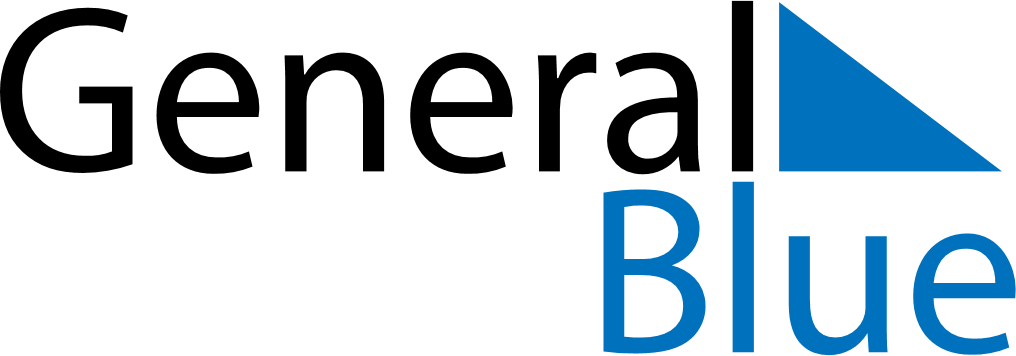 April 2030April 2030April 2030TogoTogoSundayMondayTuesdayWednesdayThursdayFridaySaturday1234567891011121314151617181920Feast of the Sacrifice (Eid al-Adha)21222324252627Easter MondayIndependence Day282930